PrayersPrayer and praise will be our power house: ‘“Not by might nor by power, but by my Spirit,’ says the Lord Almighty.”  We urge all believers to raise up the church in prayers, expecting God to move and act.  Jesus says the harvest is already plentiful but we must pray (Mt 9:38). Let us continue the habit of spending time with God daily. Let CCC to be a house of prayer for all peoples.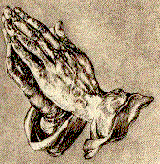 Pray for brothers and sisters in Christ:Pray for healing and strength those experiencing illness, injury, recovery from surgery, ongoing treatment, and weakness. Pray for those in nursing or special needs care - that God’s Spirit will relieve their fears and bring them peace.Pray for the new babies in the church family.Praise God for wedding anniversaries celebrated.Pray for those unable to worship with us, that the Holy Spirit will touch their lives with love and joy wherever they are.Pray for the children who will receive shoebox gifts this week – pray that a seed of faith will be planted in each of them.Pray for our missionaries who are away from family and friends.  Pray that we might be a Candle of Love for someone this week.Pray for needs of the church:Pray that we continue to be faithful in gathering together to worship and sharing the Good News.  Pray that our worship will be pleasing to God.Pray for peace in our neighborhood and that CCC can encourage forgiveness and working together.Pray for the 2015 Official Board which assumed its responsibilities yesterday.  Thank God for the service of those 2014 Board members who will be taking a break from serving on the Board.Pray for our 80th Anniversary year in 2015, that we may celebrate and work diligently in the ministry in all ways that God has planned for us.Thank God for the many ways He has blessed our church.  May we never tire of responding in service to His goodness.Pray that we may approach the new year with the same fervor and joy in which we prepared for the birth of Jesus.Pray for the missions team who will be going to Kenya at the end of the week.  Pray that the bookstore ministry may flourish and bring many to know Christ.Personal Reflection:   For God so loved the world that he gave his one and only Son, that whoever believes in him shall not perish but have eternal life.  John 3:16 And that is the reason we can celebrate Christmas all year long!